§18305-C.  Back contributions for certain days off without pay1.  Election.  If the retirement system determines at the time a member retires that the member's benefit would be increased as a result of the inclusion of compensation that would have been paid for days off without pay in fiscal year 2009-10 or 2010-11, or a combination thereof, as provided in section 17001, subsection 4, paragraph A, the retirement system shall advise the member of that result and shall allow the member to elect to have that compensation included in the calculation of the member's benefit and to make payments as set forth in subsection 2.[PL 2009, c. 630, §2 (NEW).]2.  Payment.  The amount that a member who makes the election permitted in subsection 1 must pay is the amount equal to the employee contribution that member would have made on compensation that would have been paid to that member on the days off without pay during fiscal year 2009-10 or 2010-11, or a combination thereof, as provided in section 17001, subsection 4, paragraph A, plus interest at the same rate as that required for repayment of withdrawn contributions pursuant to section 18304.  If the member elects to make the payment, the retirement system shall withhold the required amount from the member's first retirement benefit check.[PL 2009, c. 630, §2 (NEW).]3.  Benefit calculation.  If a member fails to make the election within 31 days of the notification provided under subsection 1, the retirement system shall calculate the member's retirement benefit without inclusion of compensation that would have been paid for days off without pay during fiscal year 2009-10 or 2010-11, or a combination thereof, as provided in section 17001, subsection 4, paragraph A.[PL 2009, c. 630, §2 (NEW).]SECTION HISTORYPL 2009, c. 630, §2 (NEW). The State of Maine claims a copyright in its codified statutes. If you intend to republish this material, we require that you include the following disclaimer in your publication:All copyrights and other rights to statutory text are reserved by the State of Maine. The text included in this publication reflects changes made through the First Regular Session and the First Special Session of the131st Maine Legislature and is current through November 1, 2023
                    . The text is subject to change without notice. It is a version that has not been officially certified by the Secretary of State. Refer to the Maine Revised Statutes Annotated and supplements for certified text.
                The Office of the Revisor of Statutes also requests that you send us one copy of any statutory publication you may produce. Our goal is not to restrict publishing activity, but to keep track of who is publishing what, to identify any needless duplication and to preserve the State's copyright rights.PLEASE NOTE: The Revisor's Office cannot perform research for or provide legal advice or interpretation of Maine law to the public. If you need legal assistance, please contact a qualified attorney.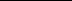 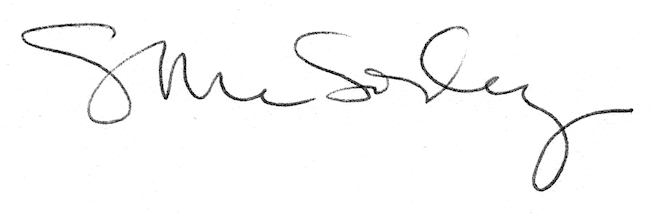 